Підстава: пункт 4-1 постанови Кабінету Міністрів України від 11 жовтня 2016 р. № 710 «Про ефективне використання державних коштів» Обґрунтування на виконання вимог Постанови КМУ від 11.10.2016 № 710:Враховуючи зазначене, замовник прийняв рішення стосовно застосування таких технічних та якісних характеристик предмета закупівлі: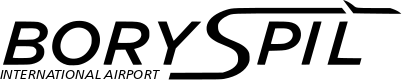 ДЕРЖАВНЕ ПІДПРИЄМСТВО«МІЖНАРОДНИЙ АЕРОПОРТ «БОРИСПІЛЬ» 08300, Україна, Київська обл., Бориспільський район, село Гора, вулиця Бориспіль -7, код 20572069, юридична особа/ суб'єкт господарювання, який здійснює діяльність в окремих сферах господарювання, зазначених у п. 4 ч.1 ст. 2 Закону України «Про публічні закупівлі»Обґрунтування технічних та якісних характеристик предмета закупівлі та очікуваної вартості предмета закупівліОбґрунтування технічних та якісних характеристик предмета закупівлі та очікуваної вартості предмета закупівліПункт КошторисуНазва предмета закупівлі із зазначенням коду за Єдиним закупівельним словникомОчікувана вартість предмета закупівлі згідно річного плану закупівельОчікувана вартість предмета закупівлі згідно ОГОЛОШЕННЯ про проведення відкритих торгівІдентифікатор процедури закупівлі 24.59  (2023)«Основи роботи в Power BI» та «Advance Power BI»,  код ДК 021:2015 - 80570000-0 - Послуги з професійної підготовки у сфері підвищення кваліфікації 50 000,00грн. з ПДВ41 666,67грн. без ПДВ UA-2023-05-15-013113-a1Обґрунтування технічних та якісних характеристик предмета закупівліЯкісні та технічні характеристики предмета закупівлі визначені з урахуванням реальних потреб підприємства та оптимального співвідношення ціни та якості. 2Обґрунтування очікуваної вартості предмета закупівліОчікувана вартість предмета закупівлі розрахована згідно з вимогами «Положенням про порядок визначення очікуваної вартості предмета закупівлі» від 17.05.2022 №50-06-1.Очікувана вартість предмета закупівлі визначена методом порівняння цін в комерційних пропозиціях, отриманих відповідно до запитів, та розрахована як середньоарифметична.3Інша інформація–№ п/пНайменування ПослугиОдиницявиміруКількістьТехнічні та інші характеристики(технічна специфікація)1Інформаційно-консультаційні послуги за програмами: «Основи роботи в Power BI»; «Advance Power BI»Послуга1Надання інформаційно-консультаційних послуг за програмами: «Основи роботи в Power BI» та «Advance Power BI» для 7 слухачів.В Тендерній пропозиції (Технічній частині) Учасник повинен вказати опис інформаційно-консультаційних послуг за програмами: «Основи роботи в Power BI» та «Advance Power BI»